Pega las imágenes que empiecen por el sonido i.i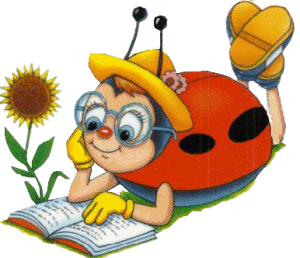 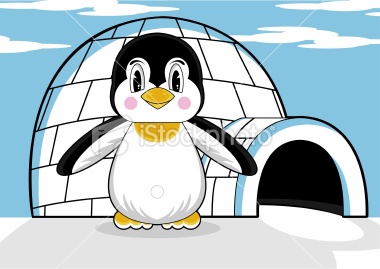 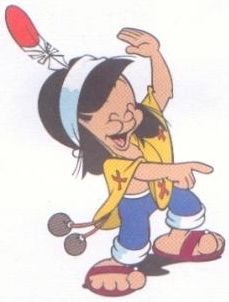 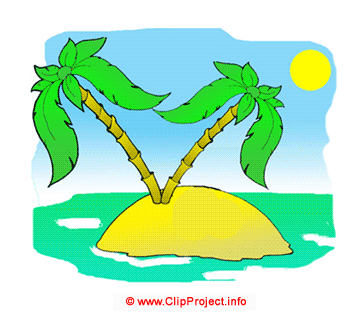 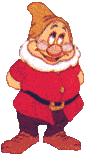 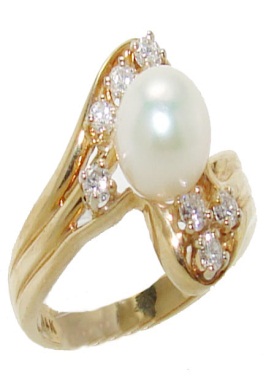 